«Сомнений в эффективности вакцины нет» – эксперт ответил на главные вопросы о вакцине против гриппа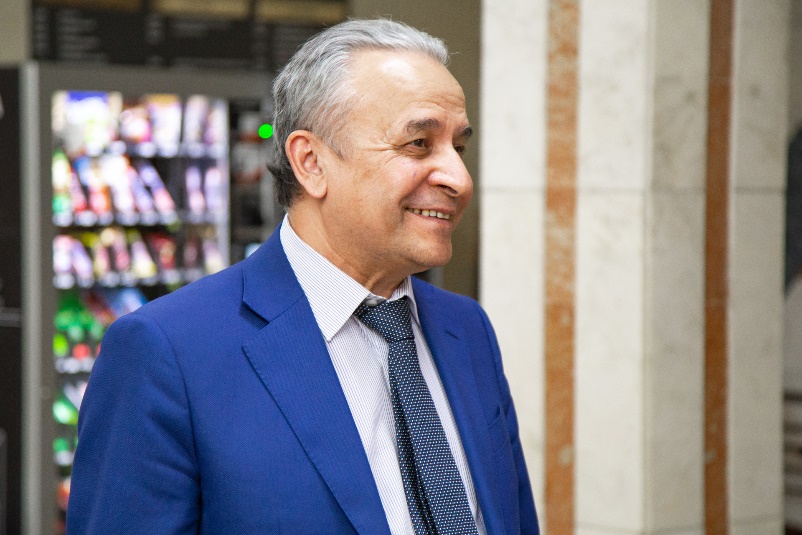 В Свердловской области началась вакцинация против гриппа. Заведующий кафедрой инфекционных болезней и клинической иммунологии Уральского государственного медицинского университета (УГМУ), доктор медицинских наук Алебай Сабитов рассказал о том, сколько уральцев должно привиться, чтобы в этом сезоне не было вспышек заболевания, а также насколько безопасна вакцина и защитит ли она от коронавируса? Ответы на эти и другие вопросы читайте в интервью со специалистом.Алебай Усманович, сейчас в Свердловской области проходит активная кампания по вакцинации против гриппа. Что представляет из себя это заболевание, чем оно опасно? – Грипп – это высокозаразная вирусная инфекция, которая передается воздушно-капельным путем. При этом возникают поражения поверхности дыхательных путей и сосудистые расстройства во внутренних органах и центральной нервной системе. Клинический грипп сопровождают выраженные симптомы интоксикации и катаральные явления. Он опасен развитием острых состояний из-за самой вирусной инфекции и присоединением бактериальных осложнений, которые могут представлять угрозу для жизни. Насколько эффективна вакцина против гриппа и почему вакцинацию начинают проводить в начале осени? – Сомнений в эффективности вакцины нет. Если сделать прививку до начала сезонного подъема заболеваемости, то ее действие будет максимально эффективным. Это доказано многолетней клинической практикой: привитые от гриппа люди не умирают от этого вируса. Эпидемиологическая эффективность зависит от того, какая часть жителей одного региона окажется привитой. Вакцинация половины жителей региона уже не даст эпидемического подъема. Можно, конечно, прививаться и в разгар эпидемии, но это уже будет экстренная вакцинация. Иммунитет тогда может не успеть выработаться. Да, и до выработки иммунитета будет высокий риск заразиться и заболеть гриппом. Почему от гриппа нужно прививаться ежегодно?– В природе существует несколько разновидностей вируса гриппа А и гриппа В. Их соотношение каждый год меняется. И сами вирусы постоянно меняют свою генетическую структуру. В течение года специалисты наблюдают за этими процессами, выявляя основные тенденции в изменениях. И дают рекомендации по прогнозу циркуляции вирусов в северном и южном полушарии. На основе этих данных производители вакцин вносят необходимые корректировки в состав препаратов. Проходит ли вакцина контроль, который гарантирует ее качество и безопасность? – Конечно, до того, как вакцина будет рекомендована к массовому применению, она проходит несколько стадий клинических исследований. Далее при массовом производстве вакцины ведется государственный контроль за соблюдением технологии производства и качества готовой продукции. Следят и за условиями доставки и хранения вакцины до того, как она будет использована. Кому врачи рекомендуют прививаться в первую очередь? С какого возраста можно начинать ставить прививку?– В первую очередь рекомендуется привить наиболее уязвимые категории граждан. Это дети (с 6-месячного возраста), пожилые люди и те, у кого есть хронические заболевания. Именно для них грипп особо опасен. Вакцинация от гриппа для них бесплатна, поставить прививку можно в территориальной поликлинике.Нужно ли как-то готовиться к вакцинации – например, проходить медосмотр?– Достаточно того, что перед прививкой медицинский работник измеряет температуру и проводит общий осмотр, дабы убедиться, что нет обострения хронического заболевания. Обратимся к вопросу воздействия вакцины на организм – каким образом он становится устойчивым к инфекции после прививки? – В ответ на введение антигенов, которые содержатся в вакцине, в организме человека запускается целая цепь реагирования особыми клетками-макрофагами и лимфоцитами, благодаря которым появляются клетки, вырабатывающие антитела на данный вид вируса. Прививка может вызвать заболевание гриппом? – Заболеть гриппом от прививки нельзя. Вакцина не содержит целых вирусных частиц. А вот может ли привитой человек заболеть гриппом? Да, может. Но он перенесет болезнь в легкой форме и без осложнений. В нынешней эпидемиологической ситуации многих интересует, можно ли одновременно заболеть гриппом и коронавирусом. Есть ли такая вероятность?– Два вируса могут встретиться и стать причиной развития смешанной вирусно-вирусной инфекции. Станут ли эти вирусы союзниками или противниками в борьбе за сферы влияния в организме, покажет время. А прививка от гриппа может защитить от коронавируса? – Нет, но привитому от гриппа человеку будет легче поставить диагноз и более быстро и правильно определиться с тактикой лечения. Если человек уже перенес COVID-19, можно ли ему поставить прививку от гриппа? – Да, необходимо продолжить прививаться от гриппа и других управляемых инфекций. Безопасно ли совмещать прививку от гриппа с другими прививками – например, ставить ее в одно время с вакциной от коронавируса? – Да, прививку от гриппа можно сочетать с любой другой, кроме вакцины против туберкулеза. Как еще, помимо вакцинации, можно помочь своему иммунитету? Будут ли действенными меры предосторожности, которые мы принимаем для предотвращения распространения COVID-19, при гриппе? – Те меры предосторожности, которые принимались для предотвращения распространения коронавируса, носят универсальный характер. И в предыдущие годы во время эпидемий гриппа мы использовали разобщение школьников, прекращая на неделю занятия в школе, ношение масок, правила личной гигиены. Как помочь своему иммунитету? Прежде всего, не вредите своему организму!